CURRICULUM VITAE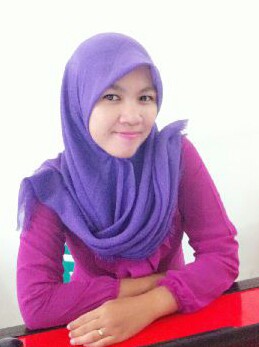 PERSONAL DATAName				: Intan PratiwiDate of Birth			: Oktober 6, 1992Gender				: FemaleAddress			: Jl. Yos Sudarso, Selat Malaka Alley No 26EDUCATIONAL BACKGROUNDElementary School		: SDN 1 Panjang SelatanJunior High School		: SMP Gula Putih MataramVocational High School	: SMKN 1 Bandar LampungHigher Education		: Teknokrat College Majoring in English Literature WORK EXPERIENCESAs an employee in Deandra Boutique : Promoting products, making cash flow, sales report, and so on. Starting from July 2011 to October 2013In CV. Sumber Abadi Perkasa (December 2013 to present) Firstly as the logistic, then branch monitoring.Sincerely Yours,Intan Pratiwi